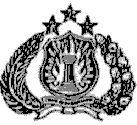 KEPUTUSAN POKJA ULP PENGADAAN BARANG/JASA POLDA SULSEL TA. 2016 Nomor : Kep /  01  /   I   / 2016 TentangPAKET PENGADAAN JASA PEMERIKSAAN KESEHATAN BERKALA  POLRI TA. 2016   POKJA ULP PENGADAANMenimbang     :	Bahwa proses pemilihan penyedia dalam rangka Pengadaan Jasa Pemeriksaan Kesehatan Berkala Polri TA. 2016  telah sampai pada tahap Penetapan Pemenang,  untuk itu dipandang perlu mengeluarkan keputusan.Mengingat       :   	1. 	Peraturan Presiden Republik Indonesia Nomor 54 Tahun 2010 dan Perubahannya tentang Pengadaan Barang dan Jasa Pemerintah;2.	Surat Perintah Kabid Dokkes Polda Sulsel Nomor  : Sprin/ 796 / I /2016 tanggal 07 Desember 2015 tentang Pokja ULP Barang dan Jasa Biddokkes Polda Sulsel TA. 2016.Memperhatikan : 	1. 	Berita   Acara  Pembukaan Penawaran Nomor : BAPP/  01  / I /2012/Biddokkes, tanggal 06 Januari 2016;2. 	Berita Acara  Hasil Pelelangan (BAHP) Nomor. : BAHP/ 01  / I /2016/Biddokkes, tanggal  15 Januari  2016; 3.	Nota Dinas Pokja ULP Nomor : B/ND-01/I/2016/Pokja ULP, Tanggal 15 Januari 2016, tentang Usulan Penetapan   Pemenang   Paket   Jasa Rikkes Berkala Polri TA. 2016.MEMUTUSKANMenetapkan      : 	1. 	Proses pelelangan Pengadaan Jasa Pemeriksaan Kesehatan Berkala Polri TA. 2016 pada satker Biddokkes  Polda Sulsel  dinyatakan bahwa :  SUPRIMA MITRA ADIHUSADA sebagai Pemenang;  2.  	Selanjutnya kepada Pemenang agar berkoordinasi dengan unsur/pihak terkait dengan proses selanjutnya;3.	Apabila dikemudian hari terdapat kekeliruan dalam Keputusan ini akan diadakan perbaikan sebagaimana mestinya;4. Keputusan ……4. 	Keputusan ini berlaku sejak tanggal ditetapkan.Dikeluarkan di 	:  Makassar						  		Pada Tanggal	:  15  Januari  2016  Pokja ULP Pengadaan Barang dan Jasa Biddokkes Polda SulselTTDNomor	:  B / 01 / I / 2016 / BiddokkesKlasifikasi	:  B I A S ALampiran	:  -Perihal	: Surat Penunjukan Penyedia Barang/Jasa			Kepada    Yth :  PT. SUPRIMA MITRA ADIHUSADA																di -								MakassarRujukan  Keputusan Pokja ULP Pengadaan Barang/Jasa Biddokkes Polda Sulsel TA. 2016 tanggal 15 Januari 2016 tentang Penetapan Pemenang Pengadaan Paket Jasa Rikkes Berkala Polri TA. 2016.Sehubungan dengan rujukan tersebut di atas, maka kepada Direktur Utama PT. Suprima Mitra Adihusada, atas nama Saudara (i) dr. RAHMANIWATI SULAIMAN, MKK, alamat Bellagio Mall O.UG 21-24 Kawasan Kuningan Barat Kav E.4.3 Jakarta Selatan 12950 ditunjuk sebagai pelaksana pekerjaan pengadaan Jasa Rikkes Berkala Polri TA. 2016 :Nilai Pengadaan    	: Rp. 6.720.850.000 (Enam Milyar Tujuh Ratus Dua Puluh Juta Delapan Ratus Lima Puluh Ribu Rupiah).Jangka Waktu Pelaksanaan	:	Satu Tahun Anggaran 2016 terhitung Sejak Penandatanganan kontrak yaitu Tanggal 21 Januari s/d 15 Desember 2016.Jaminan Pelaksanaan		:	Sebesar 5 % dari kontrak Rp. 336.042.500,- (Tiga Ratus Tiga Puluh Enam Juta Empat Puluh Dua Ribu Lima Ratus Rupiah) berlaku dari tanggal 21 Januari s/d 31 Desember 2016 yang ditujukan kepada Pejabat Pembuat Komitmen (PPK) Pengadaan Jasa Rikkes Berkala Polri TA. 2016 pada Satker Biddokkes Polfda Sulsel.Agar menyiapkan Jaminan Pelaksanaan dan segala hal yang dibutuhkan dalam penandatanganan kontrak pada tanggal 21 Januari 2016.Ketidakhadiran pada saat penandatanganan kontrak akan digugurkan.Demikian untuk menjadi maklum.							    KABID DOKKES POLDA SULSELSelaku    PEJABAT PEMBUAT KOMITMEN 							           dr. R. HARJUNO, Sp.KJ					                      KOMISARIS BESAR POLISI NRP 63110740Nomor	:  B /        / I / 2016 / BiddokkesKlasifikasi	:  B I A S ALampiran	:  -Perihal	: Surat Perintah Mulai Kerja (SPMK)			Kepada    Yth :  PT. SUPRIMA MITRA ADIHUSADA																di -								MakassarRujukan : Surat Perjanjian Nomor : SPPB/      / I / 2011 / Biddokkes tanggal 19 Januari 2016         tentang Pengadaan Jasa Rikkes Berkala Polri TA. 2016.Sehubungan dengan rujukan tersebut diatas, diperintahkan kepada Direktur Utama PT. Suprima Mitra Adihusada, atas nama Saudara (i) dr. RAHMANIWATI SULAIMAN, MKK, alamat Bellagio Mall O.UG 21-24 Kawasan Kuningan Barat Kav E.4.3 Jakarta Selatan 12950, NPWP: 02.901.641.7-063.000  untuk memulai pelaksanaan Pengadaan Jasa Rikkes Berkala Polri TA. 2016 :Nilai Kontrak    	: Rp. 6.720.850.000 (Enam Milyar Tujuh Ratus Dua Puluh Juta Delapan Ratus Lima Puluh Ribu Rupiah).Jangka Waktu Pelaksanaan	:	Satu Tahun Anggaran 2016 terhitung Sejak Penandatanganan kontrak yaitu Tanggal 20 Januari s/d 15 Desember 2016.Agar pekerjaan tersebut dilaksanakan sebaik - baiknya sesuai dengan ketentuan yang tertuang dalam kontrak.Demikian untuk menjadi maklum.							    KABID DOKKES POLDA SULSEL         Selaku    PEJABAT PEMBUAT KOMITMEN 							           dr. R. HARJUNO, Sp.KJ					                      KOMISARIS BESAR POLISI NRP 63110740